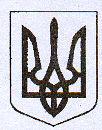 У К Р А Ї Н АЖовківська міська радаЛьвівського району Львівської областіВИКОНАВЧИЙ  КОМІТЕТРІШЕННЯВід 30.09.2021 року № 13	        м. ЖовкваПро надання згоди гр. Білик О. М.на видачу дублікату свідоцтва про право власності на житловий будинок№ 31 по вул. Лесі Українкив с. Туринка	Розглянувши заяву гр. Білик Оксани Михайлівни, жительки с. Туринка, вул. Лесі Українки № 31 щодо надання дозволу на видачу дублікату свідоцтва про право власності на житловий будинок № 31 по вулиці Лесі Українки в селі Туринка, копію паспорта заявника, керуючись ст. 31 Закону України «Про місцеве самоврядування в Україні», виконавчий комітет  Жовківської міської радиВ И Р І Ш И В:1. Надати згоду на видачу дублікату свідоцтва про право власності на житловий будинок № 31 по вулиці Лесі Українки в селі Туринка у зв’язку із втратою оригіналу документа на ім’я бабусі Макогін Анни Олексіївни.Міський голова				                                  Олег ВОЛЬСЬКИЙ